 COURSE RMATION SHEET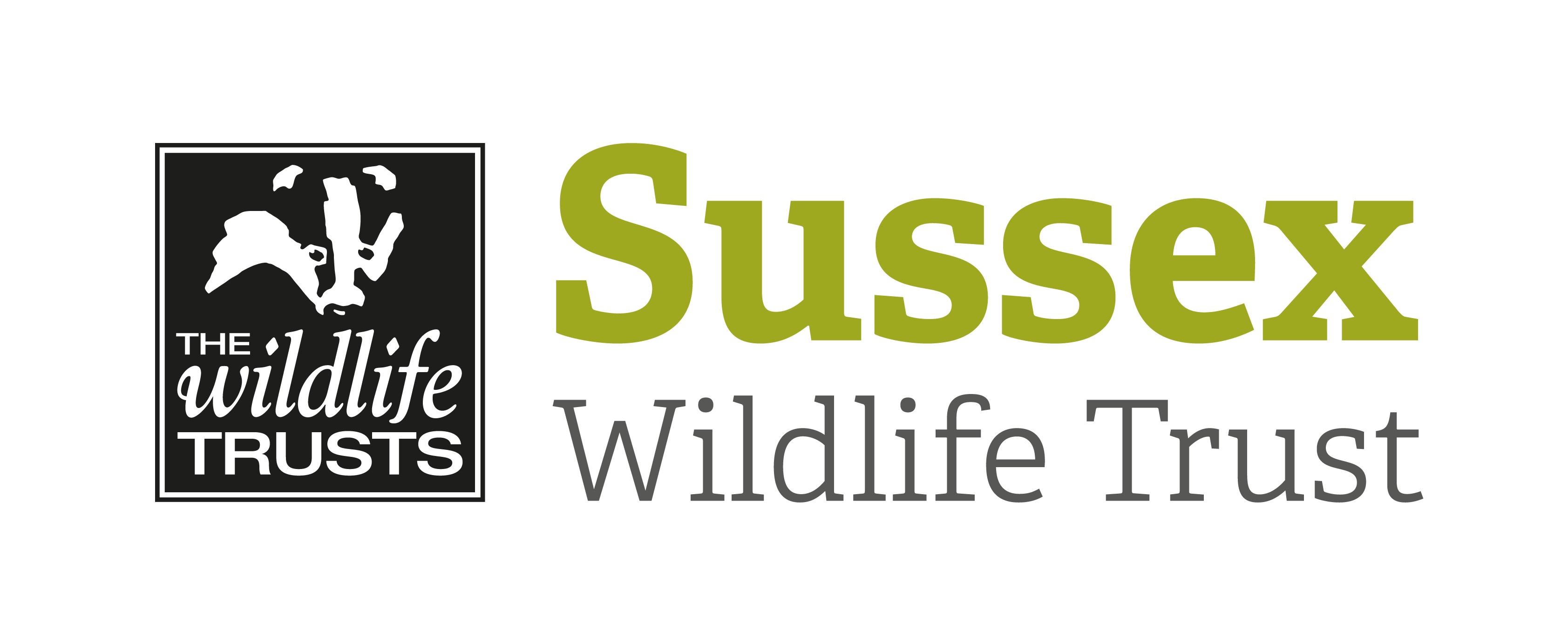 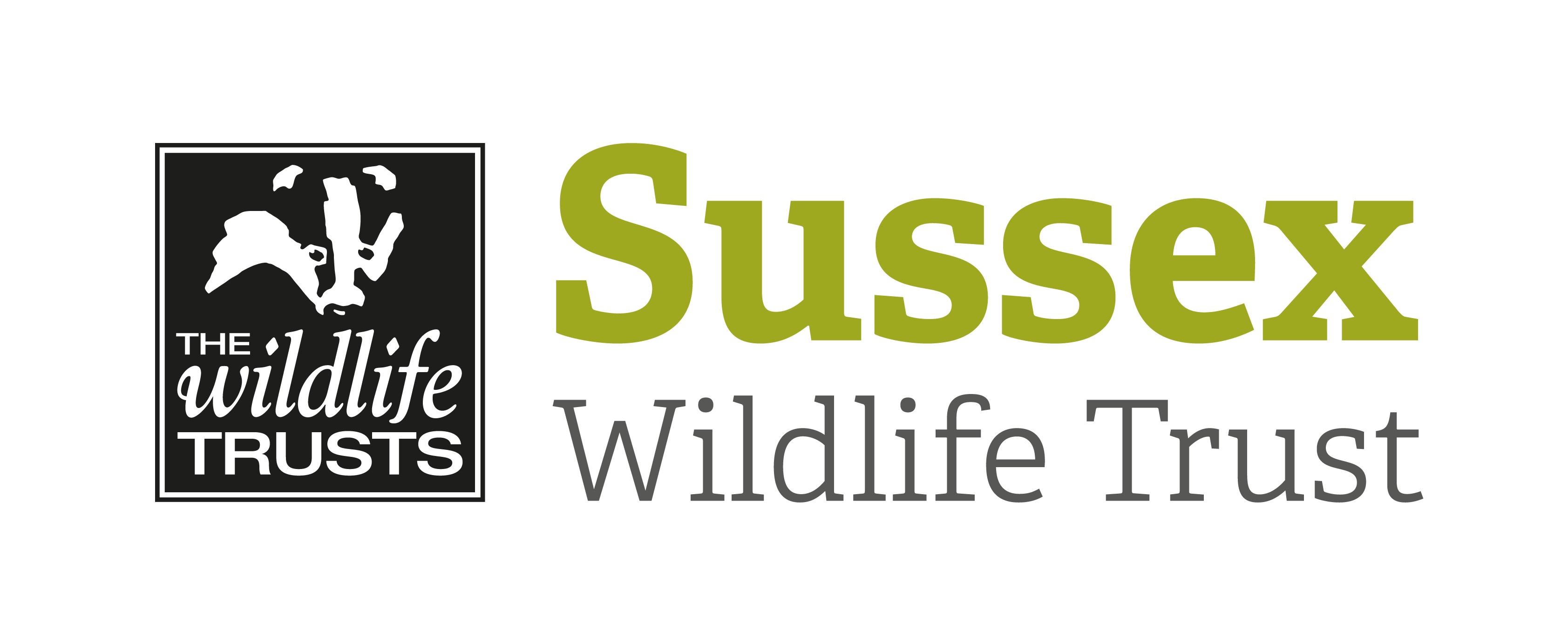 Course Title:  Introduction to Habitat Mapping and AssessmentCourse Title:  Introduction to Habitat Mapping and AssessmentCourse Title:  Introduction to Habitat Mapping and AssessmentDay/Date/Year: Saturday 11 July 2020Start Time: 10amStart Time: 10amFinish Time:  4pmFinish Time:  4pmCourse Tutor:Laurie JacksonLaurie JacksonLaurie JacksonCourse description d subjects coveredThe course will provide an introduction to habitat mapping and ecological assessment, and is aimed at community groups, land owners and other interested individuals. We will cover Phase 1 habitat survey, which is used to map and classify habitats, and introduce some of the survey methods used to identify and evaluate the importance of ecological features. We will also discuss how to design a survey and monitoring programme for conservation.There will be a classroom component along with a field session to apply some of the survey techniques discussed. No previous knowledge is required. The course is suitable for those with a general interest. The course will provide an introduction to habitat mapping and ecological assessment, and is aimed at community groups, land owners and other interested individuals. We will cover Phase 1 habitat survey, which is used to map and classify habitats, and introduce some of the survey methods used to identify and evaluate the importance of ecological features. We will also discuss how to design a survey and monitoring programme for conservation.There will be a classroom component along with a field session to apply some of the survey techniques discussed. No previous knowledge is required. The course is suitable for those with a general interest. The course will provide an introduction to habitat mapping and ecological assessment, and is aimed at community groups, land owners and other interested individuals. We will cover Phase 1 habitat survey, which is used to map and classify habitats, and introduce some of the survey methods used to identify and evaluate the importance of ecological features. We will also discuss how to design a survey and monitoring programme for conservation.There will be a classroom component along with a field session to apply some of the survey techniques discussed. No previous knowledge is required. The course is suitable for those with a general interest. Meeting point / Venue address:Woods Mill, Henfield, , BN5 9SD.Woods Mill, Henfield, , BN5 9SD.Woods Mill, Henfield, , BN5 9SD. sites to be visited:We will visit sites around Woods Mill to practice habitat mapping and ecological assessment. We will visit sites around Woods Mill to practice habitat mapping and ecological assessment. We will visit sites around Woods Mill to practice habitat mapping and ecological assessment. What to bring:Appropriate outdoor clothing and footwear, adequate sun protection and wet weather gear, packed lunch and drink.Appropriate outdoor clothing and footwear, adequate sun protection and wet weather gear, packed lunch and drink.Appropriate outdoor clothing and footwear, adequate sun protection and wet weather gear, packed lunch and drink. rmation:  Tea and coffee will be available.There are toilet facilities available.Car parking is available at no cost but is limited so lift sharing is encouraged. Please may we ask that you take all packed lunch waste home with you.Tea and coffee will be available.There are toilet facilities available.Car parking is available at no cost but is limited so lift sharing is encouraged. Please may we ask that you take all packed lunch waste home with you.Tea and coffee will be available.There are toilet facilities available.Car parking is available at no cost but is limited so lift sharing is encouraged. Please may we ask that you take all packed lunch waste home with you.Public Trsport:  Compass Bus 100 Burgess Hill - Pulborough stops outside Woods Mill Monday to Saturday.Compass Bus 100 Burgess Hill - Pulborough stops outside Woods Mill Monday to Saturday.Compass Bus 100 Burgess Hill - Pulborough stops outside Woods Mill Monday to Saturday.Accessibility: Participants should be able to walk several kilometres and terrain may be uneven in places. Participants should be able to walk several kilometres and terrain may be uneven in places. Participants should be able to walk several kilometres and terrain may be uneven in places. 